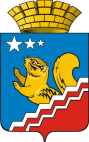 СВЕРДЛОВСКАЯ ОБЛАСТЬВОЛЧАНСКАЯ ГОРОДСКАЯ ДУМАСЕДЬМОЙ СОЗЫВШестое заседание (внеочередное)РЕШЕНИЕ № 74г. Волчанск                                                                                                        от 25.11.2022 г.Об избрании главы Волчанского городского округа В соответствии со статьей 36 Федерального закона от 06.10.2003 года № 131-ФЗ «Об общих принципах организации местного самоуправления в Российской Федерации», статьей 5, статьей 6 Закона Свердловской области от 10.10.2014 года № 85-ОЗ «Об избрании органов местного самоуправления муниципальных образований, расположенных на территории Свердловской области», Уставом Волчанского городского округа, утвержденным решением Думы Волчанского городского округа от 09.06.2005 года № 100, пунктом 5, главы 6 Положения о порядке проведения конкурса по отбору кандидатур на должность главы Волчанского городского округа, утвержденным решением Думы Волчанского городского округа от 26.01.2017 года № 2, Регламента работы Волчанской городской Думы, утвержденным решением Думы Волчанского городского округа от 13.02.2009 года №11, на основании результатов открытого поименного голосования,ВОЛЧАНСКАЯ ГОРОДСКАЯ ДУМА РЕШИЛА:  1. Избрать главой Волчанского городского округа Вервейна Александра Вячеславовича.2. Опубликовать настоящее решение в информационном бюллетене «Муниципальный Вестник», в общественно-политической газете «Волчанские Вести», на официальных сайтах Волчанского городского округа http://volchansk-adm.ru/ и Думы Волчанского городского округа http://duma-volchansk.ru/  в сети «Интернет».  3. Направить настоящее решение Губернатору Свердловской области Куйвашеву Е.В., в администрацию Волчанского городского округа, избранному кандидату на должность главы Волчанского городского округа Вервейну Александру Вячеславовичу.    4. Контроль за выполнением настоящего решения возложить на председателя Думы Волчанского городского округа (А.Ю. Пермякова).Председатель Волчанской городской Думы                                                                        А.Ю. Пермяков             